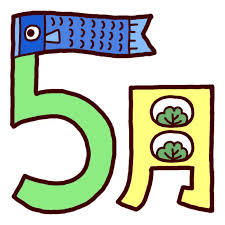 聖隷浜松病院ひばり保育園　2020年5月号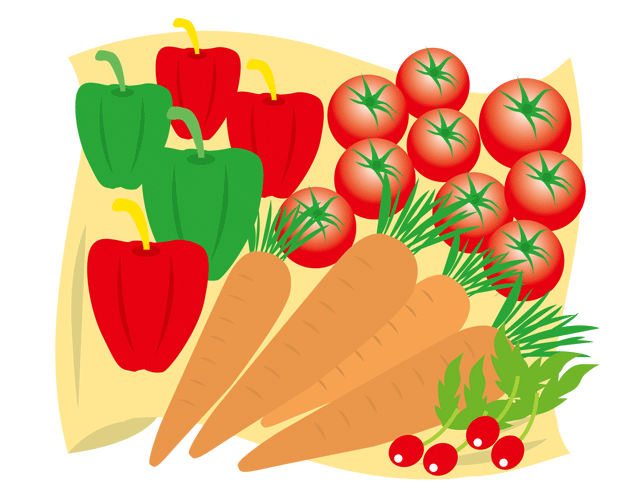 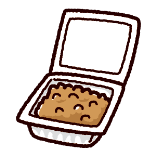 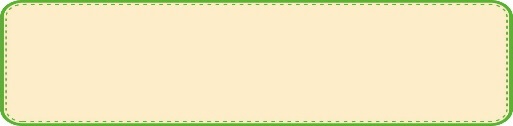 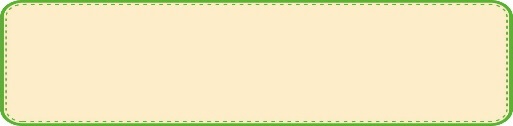 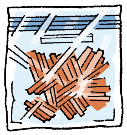 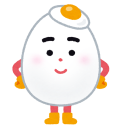 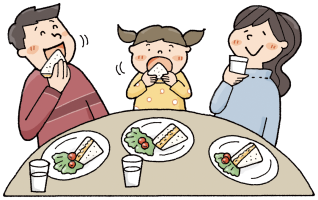 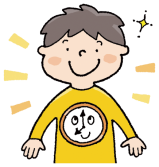 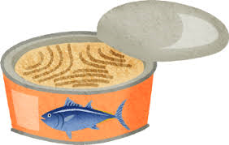 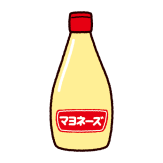 材料１人分カット野菜等　　１/２袋刻みネギ　        適量糸引き納豆　　　　 ４０ｇ添付ダレ　　　　　１袋作り方刻んだ野菜を器に入れ糸引き納豆とたれ又は醤油を加えてよくかき混ぜる作り方刻んだ野菜を器に入れめんつゆを加えてよく混ぜる野菜の真ん中に卵を割り入れ、ラップをかけて500W  のレンジで１～２分加熱する材料１人分カット野菜等　　　　１/２袋卵　        １個めんつゆ　　　　 ４０ｇ材料１人分食パン　　　 １枚ツナ　  大さじ１マヨネーズ　　　小さじ１材料１人分カット野菜等　　１/２袋ツナ　  １/２缶お好きな調味料で　　　　適量